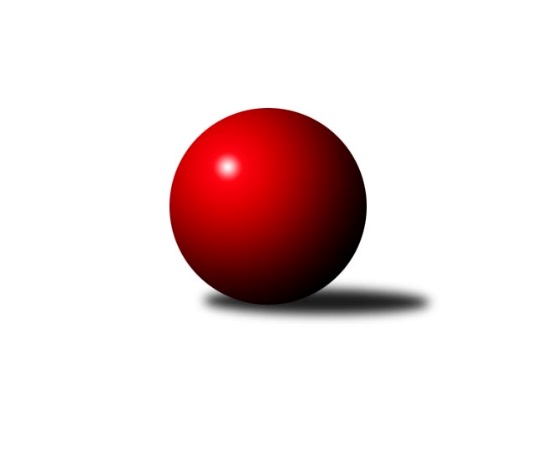 Č.17Ročník 2015/2016	28.2.2016Nejlepšího výkonu v tomto kole: 3388 dosáhlo družstvo: TJ Opava˝A˝2. KLM B 2015/2016Výsledky 17. kolaSouhrnný přehled výsledků:TJ Sokol Husovice	- TJ Třebíč	5:3	3255:3212	13.0:11.0	27.2.TJ Sokol Vracov	- TJ Rostex Vyškov ˝A˝	6:2	3290:3278	12.0:12.0	27.2.KK Moravská Slávia Brno ˝B˝	- TJ Lokomotiva Česká Třebová	2:6	3206:3381	8.0:16.0	27.2.TJ Centropen Dačice	- TJ Horní Benešov ˝A˝	5:3	3287:3234	13.0:11.0	27.2.KK Zábřeh	- KK Slovan Rosice	5:3	3199:3186	11.0:13.0	27.2.KK Blansko 	- TJ Opava˝A˝		dohrávka		25.3.Tabulka družstev:	1.	TJ Třebíč	17	14	1	2	98.0 : 38.0 	245.0 : 163.0 	 3404	29	2.	TJ Lokomotiva Česká Třebová	17	10	2	5	82.0 : 54.0 	223.0 : 185.0 	 3396	22	3.	KK Slovan Rosice	17	9	4	4	79.0 : 57.0 	217.0 : 191.0 	 3350	22	4.	TJ Centropen Dačice	17	9	4	4	79.0 : 57.0 	215.5 : 192.5 	 3327	22	5.	TJ Rostex Vyškov ˝A˝	17	9	1	7	73.0 : 63.0 	223.5 : 184.5 	 3338	19	6.	TJ Opava˝A˝	16	8	0	8	60.5 : 67.5 	190.5 : 193.5 	 3318	16	7.	TJ Sokol Husovice	17	8	0	9	66.0 : 70.0 	205.0 : 203.0 	 3321	16	8.	TJ Sokol Vracov	17	8	0	9	66.0 : 70.0 	197.5 : 210.5 	 3310	16	9.	KK Blansko	16	5	3	8	60.0 : 68.0 	184.0 : 200.0 	 3258	13	10.	KK Zábřeh	17	6	1	10	60.5 : 75.5 	198.0 : 210.0 	 3328	13	11.	TJ Horní Benešov ˝A˝	17	5	0	12	59.0 : 77.0 	187.0 : 221.0 	 3234	10	12.	KK Moravská Slávia Brno ˝B˝	17	2	0	15	25.0 : 111.0 	138.0 : 270.0 	 3206	4Podrobné výsledky kola:	 TJ Sokol Husovice	3255	5:3	3212	TJ Třebíč	Tomaš Žižlavský	151 	 140 	 149 	146	586 	 4:0 	 517 	 124	123 	 131	139	Jiří Mikoláš *1	Miroslav Vejtasa	139 	 127 	 132 	137	535 	 0:4 	 575 	 142	153 	 137	143	Robert Pevný	Jiří Radil	126 	 134 	 137 	148	545 	 3:1 	 521 	 131	125 	 124	141	Mojmír Novotný	Jakub Hnát *2	123 	 144 	 141 	148	556 	 3:1 	 476 	 124	137 	 109	106	Jan Dobeš	Pavel Košťál	136 	 126 	 125 	119	506 	 1:3 	 595 	 131	140 	 163	161	Václav Rypel	Jan Machálek st.	140 	 132 	 122 	133	527 	 2:2 	 528 	 130	137 	 117	144	Kamil Nestrojil *3rozhodčí: střídání: *1 od 61. hodu Lukáš Toman, *2 od 31. hodu David Plšek, *3 od 77. hodu Martin MyškaNejlepší výkon utkání: 595 - Václav Rypel	 TJ Sokol Vracov	3290	6:2	3278	TJ Rostex Vyškov ˝A˝	Pavel Polanský st. ml.	115 	 133 	 139 	156	543 	 2:2 	 522 	 132	130 	 143	117	Kamil Bednář	Tomáš Kordula	121 	 131 	 138 	118	508 	 0:4 	 579 	 146	143 	 143	147	Petr Pevný	Filip Kordula	157 	 150 	 130 	148	585 	 3:1 	 572 	 145	142 	 154	131	Jiří Trávníček	František Svoboda	138 	 133 	 127 	156	554 	 3:1 	 503 	 113	138 	 117	135	Jan Večerka	Antonín Svozil ml.	137 	 159 	 138 	137	571 	 2:2 	 548 	 135	127 	 147	139	Tomáš Procházka	Petr Polanský	148 	 116 	 141 	124	529 	 2:2 	 554 	 130	148 	 135	141	Luděk Rychlovskýrozhodčí: Nejlepší výkon utkání: 585 - Filip Kordula	 KK Moravská Slávia Brno ˝B˝	3206	2:6	3381	TJ Lokomotiva Česká Třebová	Peter Zaťko	119 	 117 	 142 	132	510 	 1:3 	 553 	 146	138 	 123	146	Jiří Hetych ml.	Radim Hostinský	139 	 133 	 130 	140	542 	 2:2 	 549 	 128	131 	 141	149	Václav Kolář	Milan Klika	127 	 144 	 141 	176	588 	 2:2 	 560 	 141	134 	 153	132	Martin Podzimek	Radek Šenkýř	147 	 109 	 117 	125	498 	 1:3 	 555 	 124	126 	 167	138	Petr Holanec	Ondřej Olšák	128 	 134 	 123 	136	521 	 0:4 	 618 	 154	139 	 154	171	Pavel Jiroušek	Karel Ustohal	136 	 126 	 145 	140	547 	 2:2 	 546 	 139	118 	 138	151	Jiří Kmoníčekrozhodčí: Nejlepší výkon utkání: 618 - Pavel Jiroušek	 TJ Centropen Dačice	3287	5:3	3234	TJ Horní Benešov ˝A˝	Milan Kabelka	168 	 128 	 145 	132	573 	 2:2 	 586 	 148	147 	 135	156	Karel Chlevišťan	Mojmír Holec	125 	 133 	 133 	140	531 	 2:2 	 509 	 134	134 	 128	113	Vlastimil Skopalík	Pavel Kabelka	125 	 145 	 115 	127	512 	 1:3 	 540 	 135	138 	 121	146	Zdeněk Černý	Tomáš Bártů	143 	 142 	 142 	138	565 	 3:1 	 541 	 151	132 	 123	135	Miroslav Petřek ml.	Josef Brtník	151 	 129 	 141 	151	572 	 3:1 	 506 	 124	130 	 126	126	Petr Rak	Karel Novák	123 	 141 	 126 	144	534 	 2:2 	 552 	 139	137 	 141	135	Kamil Kubešarozhodčí: Nejlepší výkon utkání: 586 - Karel Chlevišťan	 KK Zábřeh	3199	5:3	3186	KK Slovan Rosice	Martin Sitta	139 	 123 	 117 	140	519 	 1:3 	 515 	 117	125 	 131	142	Michal Hrdlička	Lukáš Horňák	131 	 133 	 125 	118	507 	 1:3 	 575 	 117	138 	 168	152	Jiří Zemek	Václav Švub	142 	 132 	 123 	151	548 	 3:1 	 511 	 132	109 	 142	128	Dalibor Matyáš	Jiří Flídr	127 	 121 	 114 	141	503 	 0:4 	 529 	 133	125 	 129	142	Ivo Fabík	Zdeněk Švub	125 	 132 	 132 	155	544 	 2:2 	 530 	 147	131 	 135	117	Jiří Axman st.	Josef Sitta	143 	 147 	 148 	140	578 	 4:0 	 526 	 142	137 	 121	126	Adam Palkorozhodčí: Nejlepší výkon utkání: 578 - Josef SittaPořadí jednotlivců:	jméno hráče	družstvo	celkem	plné	dorážka	chyby	poměr kuž.	Maximum	1.	Kamil Nestrojil 	TJ Třebíč	598.63	381.8	216.8	1.6	9/10	(637)	2.	Martin Sitta 	KK Zábřeh	590.11	381.4	208.7	1.6	8/9	(632)	3.	Robert Pevný 	TJ Třebíč	588.49	377.9	210.6	1.0	10/10	(684)	4.	Jiří Zemek 	KK Slovan Rosice	587.98	382.2	205.7	1.7	10/10	(641)	5.	Pavel Jiroušek 	TJ Lokomotiva Česká Třebová	587.74	389.4	198.3	2.4	10/10	(668)	6.	Petr Dobeš  ml.	TJ Třebíč	578.26	372.2	206.0	2.2	9/10	(636)	7.	Mojmír Holec 	TJ Centropen Dačice	577.08	372.1	205.0	1.5	8/9	(610)	8.	Jan Machálek ml.  ml.	TJ Sokol Husovice	577.06	377.1	199.9	2.4	6/9	(609)	9.	Jiří Trávníček 	TJ Rostex Vyškov ˝A˝	577.05	378.5	198.5	2.8	10/10	(635)	10.	Václav Kolář 	TJ Lokomotiva Česká Třebová	575.43	373.9	201.6	3.0	10/10	(664)	11.	Petr Hendrych 	TJ Opava˝A˝	575.38	372.4	203.0	1.7	9/9	(623)	12.	Jiří Hetych  ml.	TJ Lokomotiva Česká Třebová	573.78	377.9	194.4	2.5	10/10	(624)	13.	Dalibor Matyáš 	KK Slovan Rosice	573.14	372.2	200.9	2.4	10/10	(647)	14.	Pavel Polanský st.  ml.	TJ Sokol Vracov	572.88	376.7	196.2	2.2	8/9	(626)	15.	Tomáš Procházka 	TJ Rostex Vyškov ˝A˝	572.68	374.7	198.0	3.6	9/10	(627)	16.	Josef Sitta 	KK Zábřeh	572.25	372.4	199.8	1.8	9/9	(617)	17.	Tomaš Žižlavský 	TJ Sokol Husovice	571.36	371.2	200.1	2.6	9/9	(620)	18.	Petr Pevný 	TJ Rostex Vyškov ˝A˝	571.14	372.3	198.9	2.0	10/10	(611)	19.	František Svoboda 	TJ Sokol Vracov	567.61	373.1	194.5	1.9	9/9	(608)	20.	Martin Procházka 	KK Blansko 	566.75	373.8	193.0	2.5	9/9	(640)	21.	Jiří Mikoláš 	TJ Třebíč	566.36	375.8	190.6	2.7	7/10	(615)	22.	Martin Podzimek 	TJ Lokomotiva Česká Třebová	564.89	364.7	200.2	2.4	8/10	(668)	23.	Miroslav Petřek  ml.	TJ Horní Benešov ˝A˝	563.61	369.8	193.8	2.7	10/10	(588)	24.	Karel Ustohal 	KK Moravská Slávia Brno ˝B˝	563.08	374.0	189.1	2.4	8/9	(621)	25.	Václav Rypel 	TJ Třebíč	562.98	366.5	196.5	2.9	7/10	(599)	26.	Petr Holanec 	TJ Lokomotiva Česká Třebová	561.91	372.7	189.2	3.2	9/10	(621)	27.	David Plšek 	TJ Sokol Husovice	558.65	373.8	184.8	3.8	9/9	(600)	28.	Milan Vaněk 	TJ Opava˝A˝	557.62	373.6	184.0	3.5	9/9	(598)	29.	Jiří Malínek 	TJ Centropen Dačice	557.16	373.7	183.4	4.2	9/9	(577)	30.	Luděk Rychlovský 	TJ Rostex Vyškov ˝A˝	556.97	367.1	189.9	2.5	10/10	(592)	31.	Pavel Košťál 	TJ Sokol Husovice	556.61	371.1	185.5	3.5	9/9	(588)	32.	Michal Hrdlička 	KK Slovan Rosice	556.49	371.3	185.2	4.0	9/10	(618)	33.	Jan Tužil 	TJ Sokol Vracov	555.84	366.7	189.2	3.8	7/9	(618)	34.	Tomáš Bártů 	TJ Centropen Dačice	555.42	368.7	186.7	3.2	8/9	(573)	35.	Jiří Axman  st.	KK Slovan Rosice	554.45	371.4	183.0	3.6	7/10	(599)	36.	Marek Hynar 	TJ Opava˝A˝	554.02	373.6	180.4	5.4	8/9	(610)	37.	Josef Brtník 	TJ Centropen Dačice	553.37	365.1	188.3	3.2	7/9	(580)	38.	Zdeněk Švub 	KK Zábřeh	552.68	363.0	189.7	3.3	9/9	(601)	39.	Antonín Svozil  ml.	TJ Sokol Vracov	552.35	370.7	181.6	3.9	9/9	(599)	40.	Ivo Fabík 	KK Slovan Rosice	551.96	362.6	189.3	2.4	9/10	(608)	41.	Petr Bracek 	TJ Opava˝A˝	551.43	358.0	193.4	3.3	9/9	(626)	42.	Kamil Bednář 	TJ Rostex Vyškov ˝A˝	549.91	369.3	180.6	5.6	10/10	(590)	43.	Jiří Flídr 	KK Zábřeh	548.14	370.6	177.5	3.5	9/9	(586)	44.	Jiří Kmoníček 	TJ Lokomotiva Česká Třebová	547.72	367.5	180.3	3.7	9/10	(615)	45.	Kamil Kubeša 	TJ Horní Benešov ˝A˝	547.31	367.2	180.1	3.3	10/10	(593)	46.	Milan Kabelka 	TJ Centropen Dačice	547.08	366.6	180.5	3.3	8/9	(605)	47.	Filip Kordula 	TJ Sokol Vracov	546.90	367.6	179.3	6.0	6/9	(597)	48.	Pavel Kabelka 	TJ Centropen Dačice	546.89	363.8	183.1	2.9	8/9	(589)	49.	Karel Chlevišťan 	TJ Horní Benešov ˝A˝	545.89	365.1	180.8	4.7	10/10	(587)	50.	Jakub Flek 	KK Blansko 	545.74	371.9	173.8	5.3	9/9	(618)	51.	Miroslav Vejtasa 	TJ Sokol Husovice	544.94	364.7	180.2	2.7	8/9	(622)	52.	Tomáš Kordula 	TJ Sokol Vracov	544.57	375.9	168.6	4.9	7/9	(618)	53.	Lukáš Hlavinka 	KK Blansko 	543.21	361.7	181.5	3.7	8/9	(616)	54.	Michal Blažek 	TJ Opava˝A˝	542.93	367.9	175.0	5.3	7/9	(596)	55.	Jan Dobeš 	TJ Třebíč	541.51	363.6	177.9	3.6	9/10	(622)	56.	Roman Flek 	KK Blansko 	541.22	361.2	180.1	3.9	9/9	(591)	57.	Adam Palko 	KK Slovan Rosice	540.90	364.2	176.7	5.9	10/10	(598)	58.	Peter Zaťko 	KK Moravská Slávia Brno ˝B˝	538.96	359.4	179.6	4.3	9/9	(592)	59.	Václav Švub 	KK Zábřeh	537.00	364.9	172.1	4.4	9/9	(582)	60.	Pavel Palian 	KK Moravská Slávia Brno ˝B˝	536.88	353.1	183.8	3.4	6/9	(557)	61.	Martin Honc 	KK Blansko 	534.83	363.7	171.1	5.2	7/9	(582)	62.	Radek Šenkýř 	KK Moravská Slávia Brno ˝B˝	528.50	362.4	166.1	6.3	8/9	(551)	63.	Petr Havíř 	KK Blansko 	527.41	360.7	166.7	4.7	9/9	(585)	64.	Petr Polanský 	TJ Sokol Vracov	527.02	359.3	167.8	4.5	6/9	(583)	65.	Milan Jahn 	TJ Opava˝A˝	526.72	363.4	163.3	8.6	6/9	(557)	66.	Lukáš Horňák 	KK Zábřeh	526.63	360.1	166.5	7.3	6/9	(547)	67.	Vlastimil Skopalík 	TJ Horní Benešov ˝A˝	525.61	358.1	167.5	5.6	9/10	(561)	68.	Petr Rak 	TJ Horní Benešov ˝A˝	523.81	351.8	172.0	6.6	7/10	(589)	69.	František Kellner 	KK Moravská Slávia Brno ˝B˝	521.44	351.5	170.0	6.0	8/9	(554)		Martin Kovář 	TJ Lokomotiva Česká Třebová	598.00	381.0	217.0	0.0	1/10	(598)		Roman Porubský 	KK Blansko 	585.00	370.5	214.5	1.5	2/9	(598)		Rudolf Stejskal 	TJ Lokomotiva Česká Třebová	584.50	382.0	202.5	2.0	2/10	(623)		Josef Gajdošík 	TJ Lokomotiva Česká Třebová	567.75	388.0	179.8	6.0	2/10	(587)		Petr Kozák 	TJ Horní Benešov ˝A˝	567.00	380.3	186.7	2.7	3/10	(598)		Vladislav Pečinka 	TJ Horní Benešov ˝A˝	561.00	396.0	165.0	7.0	1/10	(561)		Radim Hostinský 	KK Moravská Slávia Brno ˝B˝	560.50	383.5	177.0	5.0	2/9	(579)		Jaroslav Sedlář 	KK Moravská Slávia Brno ˝B˝	560.00	352.0	208.0	1.0	1/9	(560)		Marek Ollinger 	KK Zábřeh	557.25	374.3	183.0	3.5	4/9	(601)		Jiří Radil 	TJ Sokol Husovice	556.44	369.2	187.2	3.3	3/9	(592)		Zdeněk Pospíchal 	TJ Centropen Dačice	554.67	360.0	194.7	2.2	3/9	(576)		Miroslav Ptáček 	KK Slovan Rosice	552.33	358.0	194.3	5.0	3/10	(560)		Milan Klika 	KK Moravská Slávia Brno ˝B˝	552.11	368.0	184.1	4.8	3/9	(601)		Martin Marek 	TJ Opava˝A˝	551.16	362.1	189.1	2.8	5/9	(589)		Ivo Hostinský 	KK Moravská Slávia Brno ˝B˝	547.75	354.5	193.3	3.5	2/9	(585)		Jan Kmoníček 	TJ Lokomotiva Česká Třebová	544.50	376.5	168.0	5.5	2/10	(577)		Martin Myška 	TJ Třebíč	544.00	364.0	180.0	4.3	4/10	(581)		Přemysl Žáček 	TJ Opava˝A˝	543.00	375.0	168.0	5.0	1/9	(543)		Petr Žahourek 	TJ Centropen Dačice	538.00	360.5	177.5	3.5	2/9	(542)		Jan Večerka 	TJ Rostex Vyškov ˝A˝	537.25	352.9	184.4	4.4	6/10	(572)		Martin Cihlář 	KK Blansko 	537.00	354.0	183.0	4.0	1/9	(537)		Zdeněk Černý 	TJ Horní Benešov ˝A˝	536.17	356.2	180.0	4.2	3/10	(559)		Karel Novák 	TJ Centropen Dačice	534.00	356.0	178.0	2.7	3/9	(535)		Tomáš Sasín 	TJ Sokol Vracov	534.00	362.0	172.0	4.0	1/9	(534)		Mojmír Novotný 	TJ Třebíč	533.50	349.0	184.5	3.5	2/10	(546)		Luděk Zeman 	TJ Horní Benešov ˝A˝	532.00	379.0	153.0	13.0	1/10	(532)		Jaromír Šula 	KK Slovan Rosice	531.00	361.0	170.0	3.0	1/10	(531)		David Kaluža 	TJ Horní Benešov ˝A˝	529.50	366.5	163.0	6.5	2/10	(559)		Jan Machálek  st.	TJ Sokol Husovice	528.06	360.3	167.8	7.4	4/9	(599)		Ladislav Musil 	KK Blansko 	525.17	365.3	159.8	8.3	3/9	(568)		Petr Sehnal 	KK Blansko 	524.00	363.0	161.0	14.0	1/9	(524)		Petr Michálek 	KK Blansko 	523.50	368.0	155.5	7.0	1/9	(531)		Michael Dvořák 	KK Moravská Slávia Brno ˝B˝	522.80	358.3	164.5	8.6	5/9	(562)		Petr Wolf 	TJ Opava˝A˝	521.00	361.0	160.0	5.0	1/9	(521)		Ondřej Olšák 	KK Moravská Slávia Brno ˝B˝	518.50	354.5	164.0	4.0	1/9	(521)		Bohuslav Čuba 	TJ Horní Benešov ˝A˝	517.40	353.7	163.7	4.6	5/10	(585)		Jiří Zezulka 	KK Zábřeh	517.00	373.0	144.0	3.0	1/9	(517)		Jakub Hnát 	TJ Sokol Husovice	516.50	359.5	157.0	6.4	4/9	(543)		Petr Streubel  st.	KK Slovan Rosice	511.00	328.0	183.0	2.0	1/10	(511)		Eduard Varga 	TJ Rostex Vyškov ˝A˝	507.25	355.5	151.8	10.5	4/10	(529)		Martin Večerka 	KK Moravská Slávia Brno ˝B˝	506.80	342.5	164.3	9.1	3/9	(532)		Robert Mondřík 	TJ Rostex Vyškov ˝A˝	504.25	348.3	156.0	8.0	2/10	(534)		Tomáš Vejmola 	TJ Rostex Vyškov ˝A˝	502.50	331.0	171.5	5.5	2/10	(512)		David Pospíšil 	KK Moravská Slávia Brno ˝B˝	501.00	350.0	151.0	4.0	1/9	(501)		Dalibor Lang 	KK Moravská Slávia Brno ˝B˝	499.50	343.0	156.5	9.0	2/9	(508)		Břetislav Láník 	TJ Rostex Vyškov ˝A˝	462.00	324.0	138.0	5.0	1/10	(462)Sportovně technické informace:Starty náhradníků:registrační číslo	jméno a příjmení 	datum startu 	družstvo	číslo startu8242	Martin Sitta	27.02.2016	KK Zábřeh	5x21904	Ondřej Olšák	27.02.2016	KK Moravská Slávia Brno ˝B˝	4x19877	Radek Šenkýř	27.02.2016	KK Moravská Slávia Brno ˝B˝	5x15824	Antonín Svozil ml.	27.02.2016	TJ Sokol Vracov	5x14217	Lukáš Toman	27.02.2016	TJ Třebíč	1x18824	Karel Chlevišťan	27.02.2016	TJ Horní Benešov ˝A˝	5x6825	Radim Hostinský	27.02.2016	KK Moravská Slávia Brno ˝B˝	5x21013	Martin Myška	27.02.2016	TJ Třebíč	4x20694	Mojmír Novotný	27.02.2016	TJ Třebíč	2x7505	Jiří Zemek	27.02.2016	KK Slovan Rosice	5x18302	Michal Hrdlička	27.02.2016	KK Slovan Rosice	5x10652	Václav Kolář	27.02.2016	TJ Lokomotiva Česká Třebová	5x
Hráči dopsaní na soupisku:registrační číslo	jméno a příjmení 	datum startu 	družstvo	Program dalšího kola:18. kolo5.3.2016	so	10:00	TJ Opava˝A˝ - KK Zábřeh	5.3.2016	so	10:00	TJ Horní Benešov ˝A˝ - TJ Sokol Vracov	5.3.2016	so	13:30	TJ Rostex Vyškov ˝A˝ - KK Blansko 	5.3.2016	so	14:00	KK Slovan Rosice - TJ Sokol Husovice	5.3.2016	so	14:00	TJ Lokomotiva Česká Třebová - TJ Centropen Dačice	5.3.2016	so	15:00	TJ Třebíč - KK Moravská Slávia Brno ˝B˝	Nejlepší šestka kola - absolutněNejlepší šestka kola - absolutněNejlepší šestka kola - absolutněNejlepší šestka kola - absolutněNejlepší šestka kola - dle průměru kuželenNejlepší šestka kola - dle průměru kuželenNejlepší šestka kola - dle průměru kuželenNejlepší šestka kola - dle průměru kuželenNejlepší šestka kola - dle průměru kuželenPočetJménoNázev týmuVýkonPočetJménoNázev týmuPrůměr (%)Výkon10xPavel JiroušekČ. Třebová6186xPavel JiroušekČ. Třebová114.156182xPetr BracekOpava A6182xPetr BracekOpava A1106182xVáclav RypelTřebíč5951xVáclav RypelTřebíč108.885951xMilan KlikaSlávia Brno B5881xMilan KlikaSlávia Brno B108.615883xPetr HendrychOpava A5861xFilip KordulaVracov107.855851xKarel ChlevišťanHor.Beneš.A5862xTomaš ŽižlavskýHusovice107.23586